Upon completion, please email to enquiries@mhct.org or mail to PO Box 375, Hobart TAS 7001.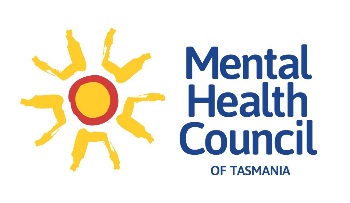 Mental Health Council of TasmaniaMembership ApplicationApplicant InformationApplicant InformationApplicant InformationOrganisation/Individual NameName of CEO/ManagerName of Primary Contact (if different to CEO/Manager)Primary Email AddressName of Secondary Contact Email of Secondary ContactFinance Email (for invoices)Postal AddressOffice and Mobile numbersWebsiteRegional office locations (e.g., South, North, North-West)Statement of InterestStatement of InterestStatement of InterestPlease outline below your interest in joining MHCT (maximum 100 words).Please outline below your interest in joining MHCT (maximum 100 words).Please outline below your interest in joining MHCT (maximum 100 words).I/We agree to abide by the terms of the Constitution. agree to abide by the terms of the Constitution.                 (name of nominee or organisation)                (name of nominee or organisation)                (name of nominee or organisation)                (name of nominee or organisation)Name:Position:Date:Signature: